Sheerhatch Pupil premium strategy statement 2021-2022 This statement details our school’s use of pupil premium (and recovery premium for the 2021 to 2022 academic year) funding to help improve the attainment of our disadvantaged pupils. It outlines our pupil premium strategy, how we intend to spend the funding in this academic year and the effect that last year’s spending of pupil premium had within our school. School overviewFunding overviewPart A: Pupil premium strategy planStatement of intentChallengesThis details the key challenges to achievement that we have identified among our disadvantaged pupils.Intended outcomes This explains the outcomes we are aiming for by the end of our current strategy plan, and how we will measure whether they have been achieved.Activity in this academic yearThis details how we intend to spend our pupil premium (and recovery premium funding) this academic year to address the challenges listed above.Teaching (for example, CPD, recruitment and retention)Budgeted cost: £ 837Targeted academic support (for example, tutoring, one-to-one support structured interventions) Budgeted cost: £ 17,297.50Wider strategies (for example, related to attendance, behaviour, wellbeing)Budgeted cost: £ 6810Total budgeted cost: £ 24,944.50Part B: Review of outcomes in the previous academic yearPupil premium strategy outcomesThis details the impact that our pupil premium activity had on pupils in the 2020 to 2021 academic year. Externally provided programmesPlease include the names of any non-DfE programmes that you purchased in the previous academic year. This will help the Department for Education identify which ones are popular in EnglandService pupil premium funding (optional)For schools that receive this funding, you may wish to provide the following information: Further information (optional)Teaching and Learning ToolkitWhich intervention and why?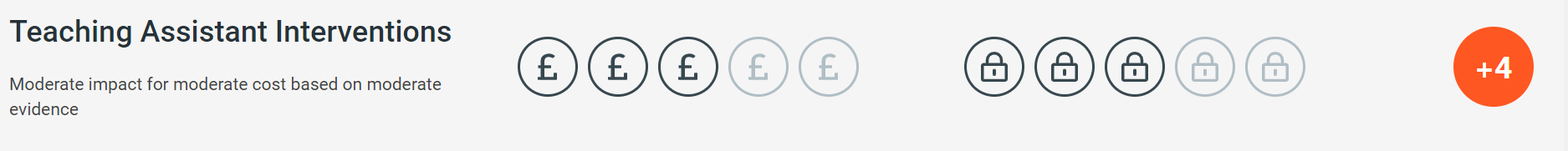 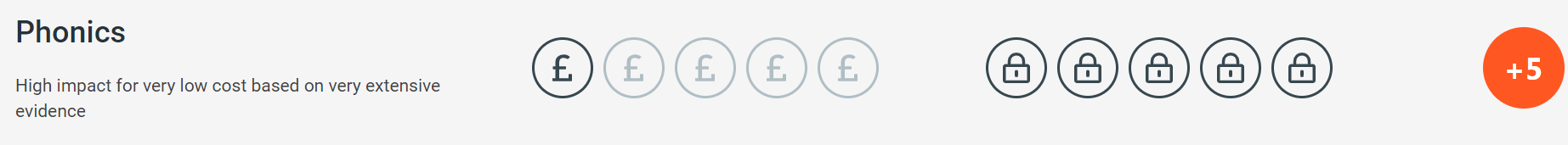 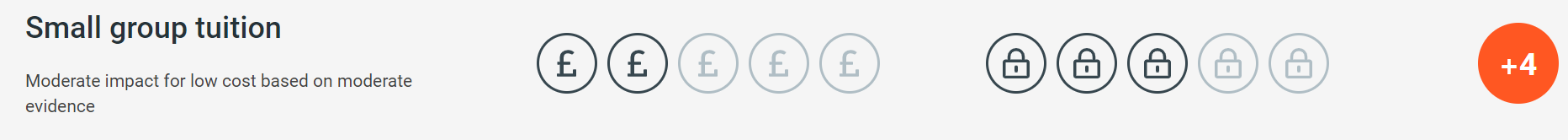 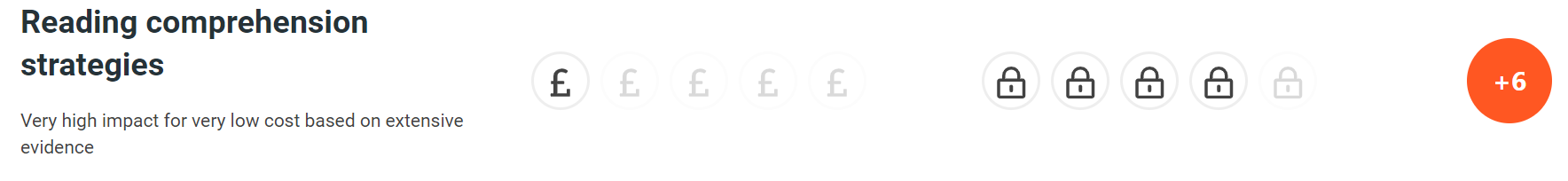 https://educationendowmentfoundation.org.uk/education-evidence/teaching-learning-toolkitDetailDataSchool nameSheerhatch Primary SchoolNumber of pupils in school 126Proportion (%) of pupil premium eligible pupils14.3%Academic year/years that our current pupil premium strategy plan covers (3 year plans are recommended)2021-22Date this statement was published30th Sept 2021Date on which it will be reviewed30th Sept 2022Statement authorised byHelen RyanPupil premium leadDanica Kipling Governor / Trustee leadMary WhiteheadDetailAmountPupil premium funding allocation this academic year£22,641Recovery premium funding allocation this academic year£2,610Pupil premium funding carried forward from previous years (enter £0 if not applicable)£0Total budget for this academic yearIf your school is an academy in a trust that pools this funding, state the amount available to your school this academic year£25,251Every child has an equal chance to succeed and not disadvantagedEvery child to achieveEvery child is given a range of positive and wider opportunitiesChallenge numberDetail of challenge 1Lower engagement in lockdown has created some gaps in learning 2Attendance weak for some families3Maths identified as a challenge for these pupils (Data and Pupil voice)4Reduced engagement has affected pupils wellbeing and attitudes to learning 5Intended outcomeSuccess criteriaIdentified gaps are closed Target Tracker data shows improved data Improved attendance PP children attendance is not lower than non PP children Improved progress in maths for Pupil PremiumAverage: 6 steps progress for Pupil Premium children Improved wellbeing for all Individual Wellbeing surveys Increased range of opportunities available for PP children ’30 Things at Sheerhatch’ booklet ticked offActivityEvidence that supports this approachChallenge number(s) addressedTraded services provided by Borough Supports teachers with closing the gaps in learning AllBuy-back Ed Psych package Quality First Teaching supports learningAllCPD Diamond (range of courses available) Specific CPD related to specific needsAllActivityEvidence that supports this approachChallenge number(s) addressedSmall group interventionSee Teaching Toolkit doc below (EEF)X91:1 tutoring/intervention (such as Literacy Fischer Trust) See Teaching Toolkit doc below (EEF)X1ActivityEvidence that supports this approachChallenge number(s) addressedRegular Liaison with families with poor attendance Attendance data often improves after close communication with familiesX2Welfare meetings with the Family Support Worker Children wellbeing surveys mention the effectiveness of the Family support worker directly X10Enrichment OpportunitiesParent and children’s surveys highlight these activitiesx18Family support with other costsParent surveys show that this support is welcomedx18Attendance of PP pupils:97.32% in 2020-21 (up from 96.09 in 2019-20) – NB figures affected by partial closure and covid absence codesParent Survey comments: 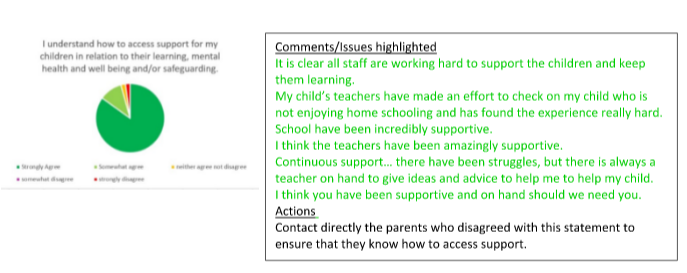 PP progress compared to non PP:  Average progress across Reading, Writing and Maths within the academic year 2020-21 was 4.5 points (Target Tracker) as opposed to 4.6 points for non PPProgrammeProviderPIXLJohn Rowling MeasureDetails How did you spend your service pupil premium allocation last academic year?n/aWhat was the impact of that spending on service pupil premium eligible pupils?The grant is also used to support the vulnerable families:-Care club costs covered-School uniform (if necessary)-Extra curricular clubs costs are covered-Residential trips cost is supported 